Prezydent Miasta Pruszkowa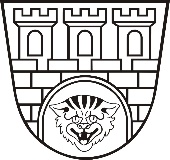 Zarządzenie nr 183/2023Prezydenta Miasta Pruszkowaz dnia 6 lipca 2023 roku  w sprawie ogłoszenia uzupełniającego otwartego konkursu ofert na realizację zadania publicznego z zakresu wychowania przedszkolnegoNa podstawie art. 30 ust. 1 ustawy z dnia 8 marca 1990 r. o samorządzie gminnym (t.j. Dz. U. z 2023 r. poz. 40 ze zm.)  oraz  art. 22 ust. 4 ustawy z dnia 27 października 2017 r. 
o finansowaniu zadań oświatowych (t.j. Dz. U. z 2022 r., poz. 2082 ze zm.) i Uchwały 
Nr XLIV.463.2018 Rady Miasta Pruszkowa z dnia 3 kwietnia 2018 roku w sprawie określenia regulaminu otwartego konkursu ofert na realizację zadania publicznego z zakresu wychowania przedszkolnego dla niepublicznych przedszkoli, niepublicznych innych form wychowania przedszkolnego oraz oddziałów przedszkolnych w niepublicznych szkołach podstawowych oraz kryteriów wyboru ofert zarządza się, co następuje:§ 11. Ogłasza się uzupełniający otwarty konkurs ofert na realizację zadania publicznego z zakresu wychowania przedszkolnego o nazwie „Zapewnienie możliwości kontynuacji korzystania 
z wychowania przedszkolnego dla dzieci w wieku 4 - 6 lat zamieszkałych na terenie Miasta Pruszkowa na zasadach określonych w aktualnie obowiązującej uchwale Rady Miasta Pruszkowa w sprawie opłaty za korzystanie z wychowania przedszkolnego w przedszkolach publicznych prowadzonych przez Miasto Pruszków”.2. Treść ogłoszenia o uzupełniającym otwartym konkursie ofert stanowi załącznik do niniejszego zarządzenia. § 2W celu oceny ofert złożonych w konkursie powołuje się Komisję Konkursową 
w następującym składzie: 1. Marzanna Geisler - przewodnicząca Komisji, 2. Paulina Chacińska - członek Komisji, 3. Justyna Szczepańska - członek Komisji.§ 3Ogłoszenie o konkursie publikuje się poprzez jego zamieszczenie: 1) na stronie internetowej Miasta Pruszkowa, 2) w Biuletynie Informacji Publicznej, 3) na tablicy ogłoszeń w Urzędzie Miasta Pruszkowa. § 4Wykonanie zarządzenia powierza się Naczelnikowi Wydziału Edukacji Urzędu Miasta Pruszkowa.§ 5Zarządzenie wchodzi w życie z dniem podpisania.Prezydent Miasta Pruszkowa Paweł Makuch